Danylenko DenysExperience:Position applied for: 3rd OfficerDate of birth: 13.03.1987 (age: 30)Citizenship: UkraineResidence permit in Ukraine: YesCountry of residence: UkraineCity of residence: IzmailContact Tel. No: +38 (098) 469-28-31E-Mail: kyrsant777@gmail.comSkype: kyrsant77777U.S. visa: Yes. Expiration date 23.12.2018E.U. visa: NoUkrainian biometric international passport: Not specifiedDate available from: 30.03.2017English knowledge: Not specifiedMinimum salary: 3650 $ per month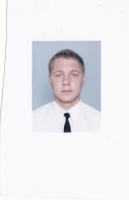 PositionFrom / ToVessel nameVessel typeDWTMEBHPFlagShipownerCrewing3rd Officer02.06.2016-03.11.2016San BernardinoOil Chemical Tanker8000-SwissSan Bernardino shifffahrt AGABC Maritime2nd Officer07.09.2015-08.02.2016Rama 2Oil Chemical Tanker8000-PanamaHalifax Shipping SA&mdash;3rd Officer20.02.2015-18.07.2015ChamtangOil Chemical Tanker30000-PanamaInovative industries SA&mdash;